Job Opportunity at Buckminster School 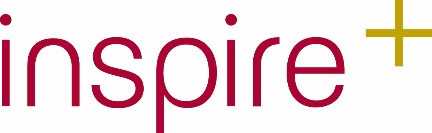 PE, Sport and Wellbeing ApprenticeshipOur hugely passionate team at Buckminster School is working in collaboration with inspire+ to deliver a unique apprenticeship experience.We are looking for aspiring PE Teachers / Coaches / Sports professionals to join our PE, Sport and Wellbeing programme.This is a seriously interesting role that will require a special kind of person. We want to speak with candidates who offer a keen interest in sport has an understanding the importance of exceptional sports delivery in schools.This is not for the feint-hearted! You’ll be joining a fast-paced education team who will be super excited to have you on board. Are you dynamic, driven and seriously awesome? If so, we want to hear from you.  Starting on 23rd August 2021, the successful candidate will be expected to remain on programme for a minimum of 13 months, attend college one day a week (various sites around the area so it is flexible) and be 18+ years old. The post is subject to safeguarding checks, including an enhanced DBS check and satisfactory references. Upon submission of an application, you consent to the collection and retention of your personal data. Inspire+ may use your personal data for the purpose of considering your suitability for employment for the role for which you are applying, as well as future roles that may become available.By submitting your information, you acknowledge that you have read and understood the foregoing and consent to the uses of your information as set out above. 